附件2港汇人力资源管理有限公司报名系统二维码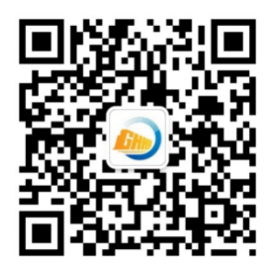 